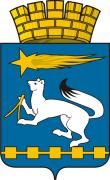 АДМИНИСТРАЦИЯ ГОРОДСКОГО ОКРУГА НИЖНЯЯ САЛДАП О С Т А Н О В Л Е Н И Е28.06.2017				                                                                    № 466О проведении празднования Дня городаи Дня металлурга на территории городского округа Нижняя Салда в 2017 годуВ связи с подготовкой и проведением празднования Дня города и Дня металлурга на территории городского округа в 2017 году, руководствуясь Уставом городского округа Нижняя Салда, администрация городского округа Нижняя СалдаПОСТАНОВЛЯЕТ:         1. Утвердить Программу празднования Дня города и Дня металлурга (далее - Программа) (прилагается).         2. Начальнику Управления культуры администрации городского округа Нижняя Салда Н.П.Сафроновой, начальнику Управления молодежной политики и спорта администрации городского округа Нижняя Салда Я.С.Алешановой:2.1) заключить договоры в соответствии с действующим законодательством Российской Федерации на проведение необходимых работ (услуг) в соответствии с утвержденной программой;         2.2) организовать проведение праздничных мероприятий в соответствии с утвержденной программой.         3. Рекомендовать главному врачу ГБУЗ СО «Нижнесалдинская центральная городская больница» Е.Г. Шереметьевой организовать 15 июля 2017 года пост скорой медицинской помощи:на территории Площади Быкова с 15.00 часов до 23.00 часов;         на территории стадиона «Металлург» с 09.30 часов до окончания спортивных мероприятий;4. Начальнику отдела экономики администрации городского округа Нижняя Салда Е.А. Голышевой организовать на время проведения праздничных мероприятий 15 июля 2017 года на площади  Быкова выездную торговлю, детские аттракционы.       	  5. Рекомендовать директору МУП «Чистый город» М.Н. Селиванову: 	5.1) провести уборку территории площади Быкова до и после проведения мероприятий15 июля 2017 года;	5.2) установить контейнеры для мусора и переносные общественные туалеты  на площади  Быкова.	 6. Рекомендовать начальнику МО МВД России «Верхнесалдинский» П.В. Пайцеву оказать содействие:6.1) в обеспечении охраны общественного порядка во время проведения мероприятий в соответствии с Программой;6.2) в перекрытии 15 июля 2017 года движения автотранспорта по              ул. Ломоносова (от перекрестка улиц Фрунзе, Ломоносова до площади имени Быкова) с 14.00 до 16.00;  на площади Быкова (от дома № 40 до дома № 44 по ул. Ломоносова) с 14.00 часов до окончания праздничных мероприятий;6.3) в обеспечении поста на время организации и проведения фейерверка 15 июля 2017 года с 20.00 до 23.30 на стадионе МАОУ «Центр образования № 7» .	7. Рекомендовать руководителям предприятий торговли и общественного питания всех форм собственности не осуществлять 15 июля 2017 года продажу алкогольной продукции, пива в местах проведения праздничных мероприятий.8. Настоящее постановление опубликовать в газете «Городской вестник плюс» и разместить на официальном сайте городского округа  Нижняя Салда.9. Контроль над исполнением настоящего постановления  возложить на заместителя главы администрации городского округа Нижняя Салда               О.В. Третьякову.Глава городского округа		                                               Е.В.МатвееваУТВЕРЖДЕНАпостановлением администрации городского округа Нижняя Салдаот 28.06.2017 № 466Программа празднования Дня города и Дня металлурга Спортивная программаКультурная программаНаименованиемероприятияДата, время проведенияМестопроведенияОтветственные исполнителиТурнир по стритболу15.07.20179.30МБУ «СОК»Управление  молодежной политики и спорта администрации городского округа Нижняя Салда Алешанова Я.С.,МБУ ДО «Детско-юношеская спортивная школа» Долбилов А.Б.Турнир по теннису15.07.201710.00 МБУ «СОК»Управление  молодежной политики и спорта администрации городского округа Нижняя Салда Алешанова Я.С.,МБУ «Спортивно –оздоровительный комплекс» Балакин О.Н.Футбол (дети)15.07.201710.00 МБУ «СОК»Управление  молодежной политики и спорта администрации городского округа Нижняя Салда Алешанова Я.С.,МБУ ДО «Детско-юношеская спортивная школа» Долбилов А.Б.Турнир по гиревому спорту15.07.201712.00МБУ «СОК»Управление  молодежной политики и спорта администрации городского округа Нижняя Салда Алешанова Я.С.,МБУ «Спортивно –оздоровительный комплекс» Балакин О.Н.Турнир по волейболу 15.07.201714.00МБУ «СОК»Управление  молодежной политики и спорта администрации городского округа Нижняя Салда Алешанова Я.С.,МБУ «Спортивно –оздоровительный комплекс» Балакин О.Н.№п/пНаименования мероприятияВремя проведенияМесто проведенияОтветственные исполнители01.07.201701.07.201701.07.201701.07.201701.07.20171Концертная программа, посвященная Дню села 13.00Село МедведевоМУ «ГДК»Забегаева Л.А.,Терентьева Л.В.04.07.201704.07.201704.07.201704.07.201704.07.20172Экологический час «Люблю Кедровой рощи дух целебный!»11.00Детская библиотека имени Д. Н. Мамина-СибирякаМБУК «Центральная городская библиотека»Булатова Т.В.06.07.201706.07.201706.07.201706.07.201706.07.20173Краеведческая визитка «Люби и знай салдинский край!»11.00Детская библиотека имени Д. Н. Мамина-СибирякаМБУК «Центральная городская библиотека»Булатова Т.В.08.07.201708.07.201708.07.201708.07.201708.07.20174Концертная программа, посвященная Дню села 13.00Село АкинфиевоМУ «ГДК»Забегаева Л.А.Кузьмина Н.В.11.07.201711.07.201711.07.201711.07.201711.07.20175Экологический час «Красавица роща»10.00Центральная городская библиотекаМБУК «Центральная городская библиотека»Булатова Т.В.6Краеведческая визитка «Люби и знай салдинский край!»12.00Детская библиотека имени Д. Н. Мамина-СибирякаМБУК «Центральная городская библиотека»Булатова Т.В.12.07.201712.07.201712.07.201712.07.201712.07.20177Познавательный час «Птицы родного города»10.00Центральная городская библиотекаМБУК «Центральная городская библиотека»Булатова Т.В.13.07.201713.07.201713.07.201713.07.201713.07.20178Познавательный час «Птицы родного города»10.00Центральная городская библиотекаМБУК «Центральная городская библиотека»Булатова Т.В.9Экологический час «Красавица роща»12.00Центральная городская библиотекаМБУК «Центральная городская библиотека»Булатова Т.В.14.07.201714.07.201714.07.201714.07.201714.07.201710Торжественное вручение свидетельств о занесении на Доску Почета городского округа Нижняя Салда15.30 Площадь СвободыМУ «ГДК»Забегаева Л.А.11Торжественное праздничное мероприятие 16.00МУ «ГДК»Большой залУправление культуры администрации городского округа Нижняя СалдаСафронова Н.П.,МУ «ГДК»Забегаева Л.А.15.07.201715.07.201715.07.201715.07.201715.07.201712Регистрация участников Эко-парада «Цветочная феерия»14.00-15.00перекресток ул.Ломоносова, ул.ФрунзеУправление культуры администрации городского округа Нижняя СалдаСафронова Н.П.,МУ «ГДК»Забегаева Л.А.13Эко-парад «Цветочная феерия»Флэш-моб, театрализованное награждение15.00-16.00От перекрестка ул.Ломоносова, ул.Фрунзе до площади Быкова (по улице, Ломоносова).Площадь БыковаУправление культуры администрации городского округа Нижняя СалдаСафронова Н.П.,МУ «ГДК»Забегаева Л.А.14Концертно-развлекательная программа для детей, интерактивные игровые поляны для детей16.00-18.00Площадь БыковаУправление культуры администрации городского округа Нижняя Салда Сафронова Н.П.,Управление  молодежной политики и спорта администрации городского округа Нижняя СалдаАлешанова Я.С.,МУ «ГДК»Забегаева Л.А.15Торжественное открытие,концерт с участием коллективов МУ «ГДК»18.00 – 19.00Площадь БыковаУправление культуры администрации городского округа Нижняя СалдаСафронова Н.П.,МУ «ГДК»Забегаева Л.А.16Концертно – развлекательная программа  с участием гостей города 19.00 – 22.00Площадь БыковаУправление культуры администрации городского округа Нижняя СалдаСафронова Н.П.,МУ «ГДК»Забегаева Л.А.,ООО «НСМЗ» (по согласованию)17 Дискотека22.00 – 23.00Площадь БыковаУправление культуры администрации городского округа Нижняя СалдаСафронова Н.П. 18Фейерверк23.00Стадион МАОУ «Центр образования № 7»Управление культуры администрации городского округа Нижняя СалдаСафронова Н.П.,МАОУ «Центр образования № 7» Гудкова О.Ф. 